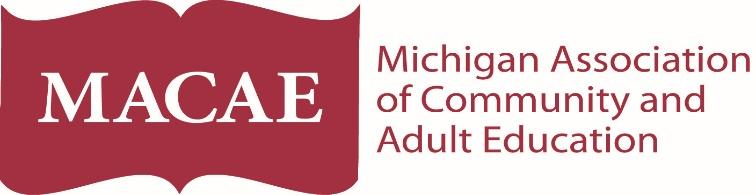 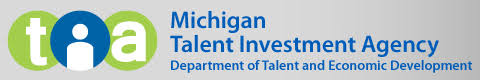 MACAE 2018 Spring InstituteThursday, May 17, 2018  	Alternative Education Focus 	 	8:30 a.m. - 4:00 p.m.Unmasking At-Risk Youth, Trauma AwarenessAnxiety and Panic AttacksEarly Warning Systems, Alternative AccountabilityMDE Parent Portal Dashboard PRESENTERS: Michigan Department of Education, Sheila Brown, Michelle Robydek, Lisa LarkFriday, May 18, 2018 		Adult Education Focus  		9:00 a.m. - 3:00 p.m.  State Update, Program Services Overview, What to Expect for 2018-19PRESENTERS: Krista Johnson, Joe Billig, Sandy Thelen, Sue Muzillo, Brian Frazier & other Adult Ed StaffMichigan State University Henry Center3535 Forest Road, Lansing 48910Overnight rooms are available at the Candlewood Suites, which is attached to the Henry Center. The group rate is $75/night.  For reservations, please call (517) 351-8181. Use code MAC.Cost for the workshop:   Thanks to the support of the Michigan Talent Investment Agency we are able to offer the MACAE member rate to providers who receive Section 107 or WIOA funds. Includes continental breakfast, lunch and snack.	May 17th:   $60 for MACAE members__________	$90 non-members_________  
May 18th:   $60 for MACAE members/providers who receive Section 107 or WIOA funds_________                   $90 non-members_________ 
Both days: $110 for MACAE members/providers who receive Section 107 or WIOA funds________ 
                   $170 non-members________                          Total $_______	To register via credit card, please visit www.macae.org or email your form to macaeoffice@gmail.com or fax to (517) 492-1368. 
For questions about registering, please call (517) 492-1367
    Name							    School/Organization    Additional Participants					    Address with city and Zip Code                                                                                                                                                                  Phone							     Email

       Payment Type:   	___ Invoice/Check		___ Credit Card (please go to www.macae.org)